Λογαριασμός στο Πανελλήνιο Σχολικό Δίκτυο για τους μαθητές/τριές μας & ενημέρωση e-mail.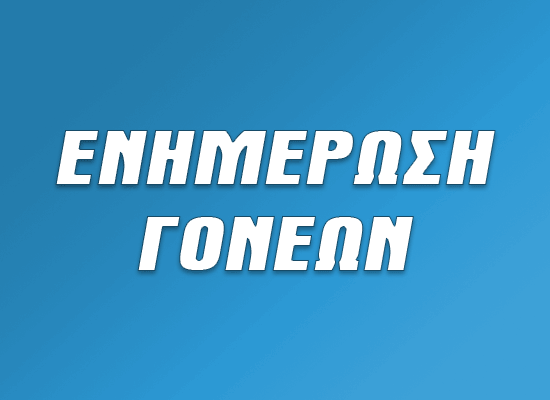 Παρακαλούμε:Όσοι γονείς Δεν έχουν προβεί σε άνοιγμα λογαριασμού στο ΠΑΝΕΛΛΗΝΙΟ ΣΧΟΛΙΚΟ ΔΙΚΤΥΟ ( ΠΣΔ) του ΥΠΑΙΘ για το παιδί τους, να κατεβάσουν, να συμπληρώσουν την κάτωθι υπεύθυνη δήλωση να την φωτογραφίσουν συμπληρωμένη και να την αποστείλουν μέσω e-mail στο σχολείο μας. Κατόπιν από τη Δ/νση του σχολείου θα εκτυπώνεται και θα τοποθετείται σε αντίστοιχο φάκελο. Η δημιουργία λογαριασμού είναι απαραίτητη για όλους τους μαθητές. Πρέπει να γνωρίζετε ότι θα ακολουθεί το παιδί σας σε όλη τη διάρκεια που θα φοιτά στο σχολείο ( Δημοτικό, Γυμνάσιο – Λύκειο) και για το λόγο αυτό να κρατάτε τόσο το όνομα χρήστη όσο και τον κωδικό εισόδου στο ΠΣΔΑν οι γονείς όσο φοιτούσαν τα παιδιά στο Νηπιαγωγείο έβγαλαν κωδικούς για το ΠΣΔ δεν θα χρειαστεί να βγάλουν ξανά. Θα γίνει ανάθεση από το ΝΗΠΙΑΓΩΓΕΙΟ στο Δημοτικό.Οι γονείς που δεν έχουν δώσει το προσωπικό τους e-mail για ενημέρωση από το σχολείο παρακαλούνται πολύ να αποστείλουν επίσης ένα mail στην ίδια Δ/νση στην οποία θα αναγράφουν το όνομα και το επίθετό τους, το όνομα και την τάξη του παιδιού τουςΑν από τον Μάρτιο έχετε αλλάξει αριθμό τηλεφώνου ή e-mail επίσης να μας το αποστείλετε στο e-mail μας.Αν απουσιάζει το παιδί σας παρακαλείσθε όπως ενημερώνετε τον Δ/ντή του σχολείου.E-mail 6ου Δημοτικού Αλεξάνδρειας  : mail@6dim-alexandr.ima.sch.gr Τηλέφωνο επικοινωνίας: 2333053119Ο Διευθυντής του σχολείου                                                                  20 Σεπτεμβρίου 2020   Τσιούνης Στέφανος